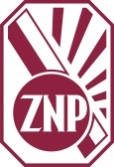 Komunikat 6ZNP w ramach swojej działalności nawiązuje współpracę z różnymi firmami, opiniuje projekty aktów prawnych, przygotowuje opinie prawne i webinaria, oraz przeprowadza ankiety.Opinie prawne to między innymi:- 11 III – wynagrodzenie za czas przestoju w związku z zamknięciem szkół,- 18 III – wynagrodzenie w czasie zawieszenia zajęć,- 24 III – opracowanie nowych przepisów w sprawie zdalnej pracy nauczycieli, które biuro Współpraca z firmami:26 III - Prezes ORANGE w liście do Prezesa ZNP zaoferował internet za 1 zł dla pracowników oświaty, uczniów i studentów,1 IV – G Suite udostępnił darmowe narzędzia,6 IV - UPC Polska przekazał 2000 nauczycieli darmowy internet światłowodowy,14 V – „Plus dla ZNP” – udostępnił abonament w kwocie 10 zł na rozmowy stacjonarne, sms, mms i 1 Gb internetu,X – księgarnia internetowa gandolf.com.pl zaproponowała zniżkę dla członków ZNP,24 IX – ZNP we współpracy z Fundacją Psycho-Edukacja uruchomiło bezpłatne konsultacje psychologiczne dla nauczycieli, edukatorów, rodziców,30 XI – Polskie Towarzystwo Prawa Antydyskryminacyjnego, pro bono, prawnie wspiera środowisko nauczycielskie.Webinara:- 26 VIII – „Edukacja hybrydowa – metody i narzędzia. Wyzwania na nowy rok szkolny”,- 23 IX – „Po co nam TIK w szkole”,- 16 XII – „Fakty i mity w edukacji”,Ankiety ZNP:30 IV – w sprawie wynagrodzenia za czas ograniczenia pracy placówek wśród pracowników administracji i obsługi, 30 IV – w sprawie wynagrodzenia za czas pracy w formie zdalnej wśród nauczycieli, 4 V – płace w czasie epidemii,13 XI – na temat edukacji zdalnej,8 XII – finansowanie zakupu sprzętu.